Муниципальное бюджетное общеобразовательное учреждение«Добровская школа-гимназия имени Я.М.Слонимского»Симферопольского района Республики Крым(МБОУ «Добровская школа-гимназия имени Я.М.Слонимского»)ОКПО 00793762;ОГРН 1159102010253; ИНН /КПП9109008822/910901001ул.Комсомольская, 1-А, с. Доброе, Симферопольский район, РК, 297571тел/факс 3(652) 31-12-24, e-mail: school_simferopolsiy-rayon6@crimeaedu.ru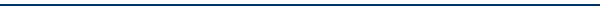 ПРИКАЗ29.12.2023г.								                   № 639-ос.ДоброеО работе Совета родительского контроля за организацией горячего питания обучающихся в МБОУ «Добровская школа-гимназия имени Я.М. Слонимского» во II полугодии 2023/2024 учебного года	Во исполнение приказа управления образования администрации Симферопольского района Республики Крым от 26.12.2023 № 1154 «Об организации питания в муниципальных бюджетных общеобразовательных учреждениях Симферопольского района во 2 полугодии 2023/2024 учебного года», в соответствии с Законом Российской Федерации от 29.12.2012 № 273-ФЗ «Об образовании в Российской Федерации», СанПиН 2.3/2.4.3590-20 «Санитарно-эпидемиологические требования к организации общественного питания населения», методическими рекомендациями от 18.05.2020 МР 2.4.0180-20 «Родительский контроль за организацией горячего питания детей в общеобразовательных организациях», приказа Министерства образования, науки и молодёжи Республики Крым от 31.08.2021 № 1371 «О создании Республиканского совета родительского контроля за организацией питания обучающихся в общеобразовательных организациях Республики Крым» с целью совершенствования организации горячего питания обучающихся в МБОУ «Добровская школа-гимназия имени Я.М.Слонимского»ПРИКАЗЫВАЮ:Продолжить работу Совета родительского контроля за организацией горячего питания обучающихся в МБОУ «Добровская школа-гимназия имени Я.М. Слонимского» во 2 полугодии 2023/2024 уч.года.2.Утвердить состав совета родительского контроля за организацией горячего питания обучающихся в МБОУ «Добровская школа-гимназия имени Я.М.Слонимского» в соответствии с приложением 1.3.Членам Совета:3.1. Ежемесячно проводить мониторинг организации горячего питания в МБОУ «Добровская школа-гимназия имени Я.М. Слонимского» с заполнением протокола заседания Совета (приложение 2)  согласно графику (приложение 3);3.2. Копию протокола предоставлять ответственному за организацию питания в МБОУ «Добровская школа-гимназия имени Я.М. Слонимского» ЗДВР Девлетовой Э.С.									   	До 1 числа следующего месяца.							4. Контроль за исполнением данного приказа возложить на ответственного за организацию питания ЗДВР Девлетову Э.С.Директор                                                                                           Е.В. НикитчукПриложение 1к приказу от 29.12.2023 № 639-оСостав совета родительского контроля за организацией горячего питания обучающихся в МБОУ «Добровская школа-гимназия имени Я. М. Слонимского»Приложение 2к приказу от 29.12.2023 № 639-оПротоколпроверки организации питания советом родительского контроля в МБОУ «Добровская школа – гимназия имени Я.М.Слонимского»    от_________								   	               №____Совет родительского контроля, проводивших проверку ______________________________________________________________________________________________________________________________________________________________________________________________________________________________________________________________________________________________________________________________________________________________________________________________________________________________________________________________________________В ходе проверки установлено следующее:_______________________________________________________________________________________________________________________________________________________________________________________________________________________________________________________________________________________________________________________________________________________________________________________________________________________________________________________________________________________________________________________________________________________________________________________________________________________________________________________________________________________________________________________________________________________________________________________________________________________________________________________________________________Выявлены замечания:_______________________________________________________________________________________________________________________________________________________________________________________________________________________________________________________________________________________________________________________________________________________________________________________________________________________________________________________________________________________________________________________________________________________________________________________________________________________________________Рекомендовано:______________________________________________________________________________________________________________________________________________________________________________________________________________________________________________________________________________________________________________________________________________________________________________________________________________________________________________________________________________                                                                                       Подписи членов комиссии:                                                                                       1.________________________________________________                                                                                       2.________________________________________________                                                                                       3.________________________________________________                                                                                       4.________________________________________________                                                                                       5.________________________________________________Приложение 3к приказу от 29.12.2023 № 639-оГрафикзаседаний совета родительского контроля за организацией питания обучающихся в МБОУ «Добровская школа-гимназия имени Я.М. Слонимского»1Шуть Эльмира ЭдемовнаПредседатель совета родительского контроля2Аблаева Зера АлимовнаЗаместитель председателя совета родительского  контроля3Бербер Эмине МансуровнаСекретарь  совета родительского контроля4Мусаева Сусанна ИззетовнаЧлен совета родительского контроля5Каракаш Эвелина ДиляверовнаЧлен совета родительского контроля№п/пДатаТема31.01.2024О соблюдении санитарных требований при организации питания обучающихся в МБОУ «Добровская школа-гимназия имени Я.М.Слонимского»27.02.2024Школьное питание - залог здоровья подрастающего поколения15.03.2024О проведении просветительской работы с обучающимися и родителями29.04.2024Об организации питания детей с ограниченными возможностями здоровья31.05.2024Подведение итогов работы совета